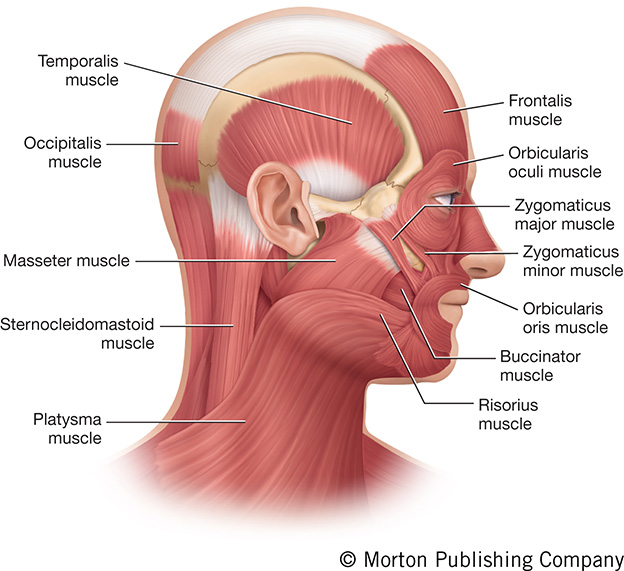 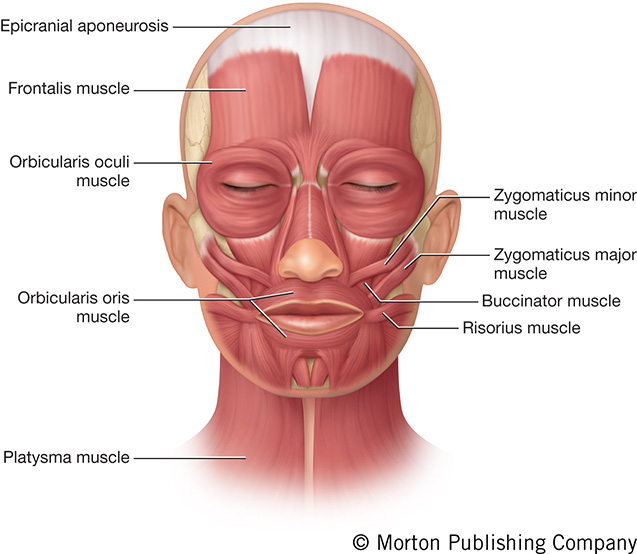 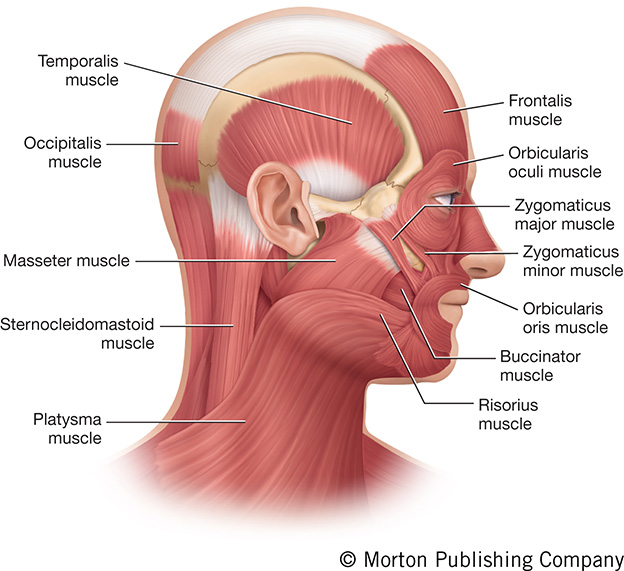 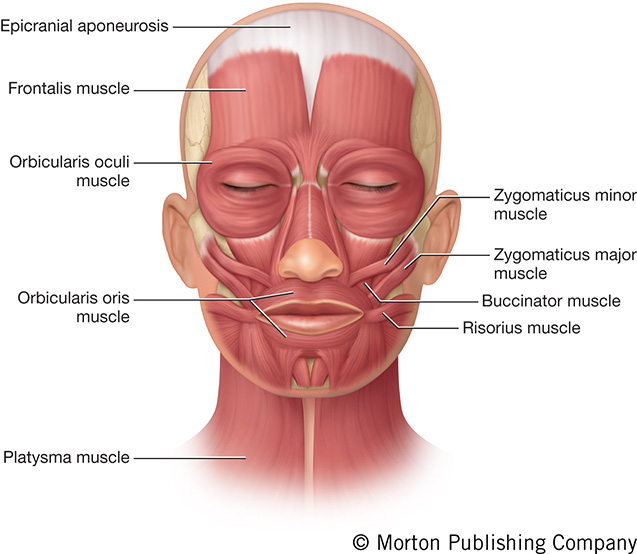 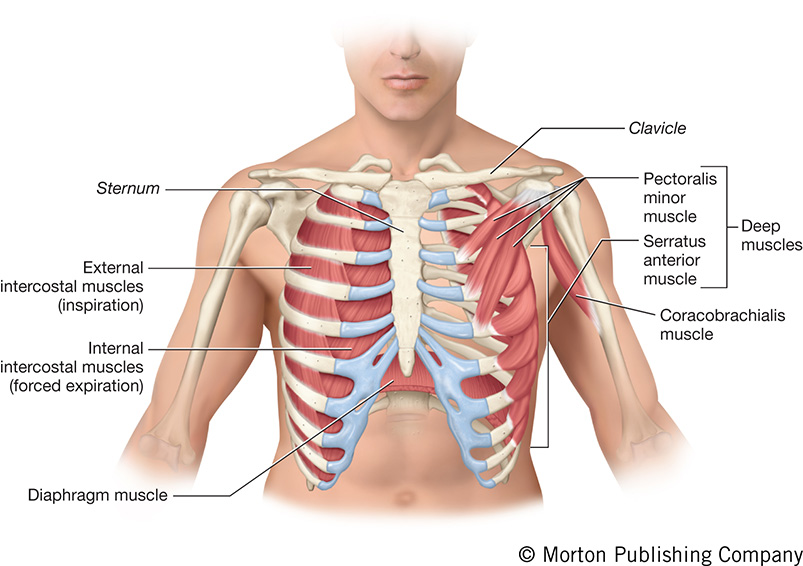 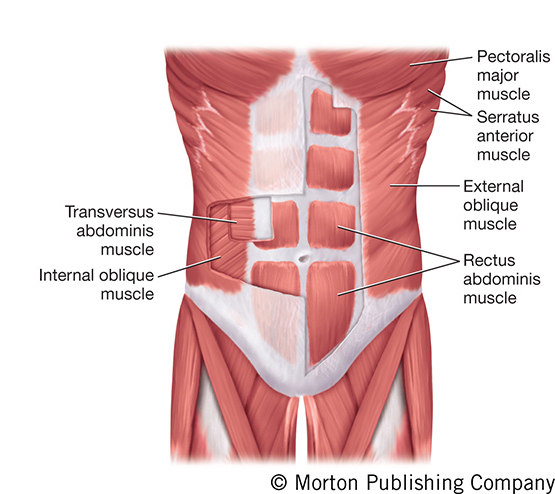 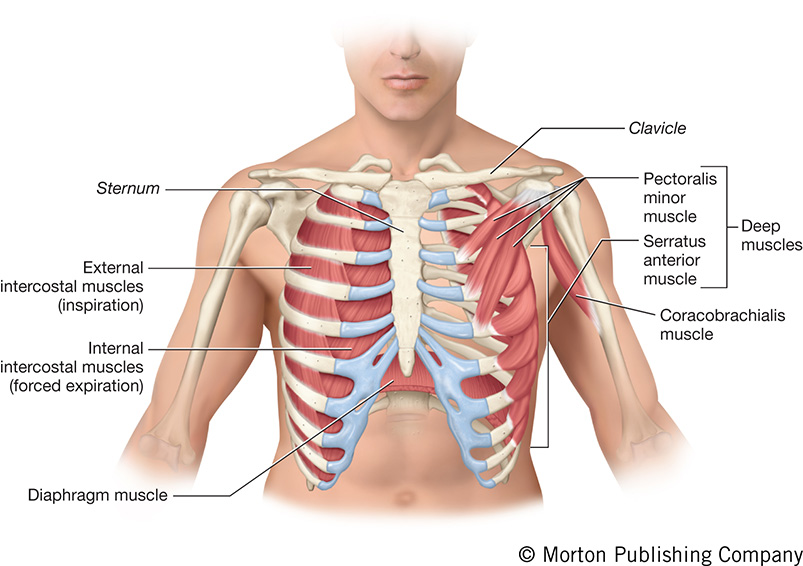 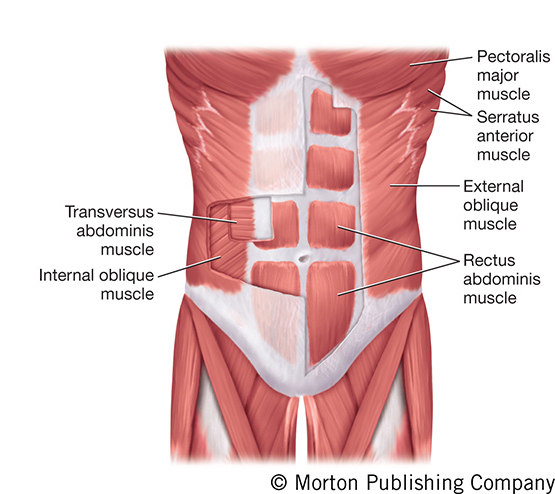 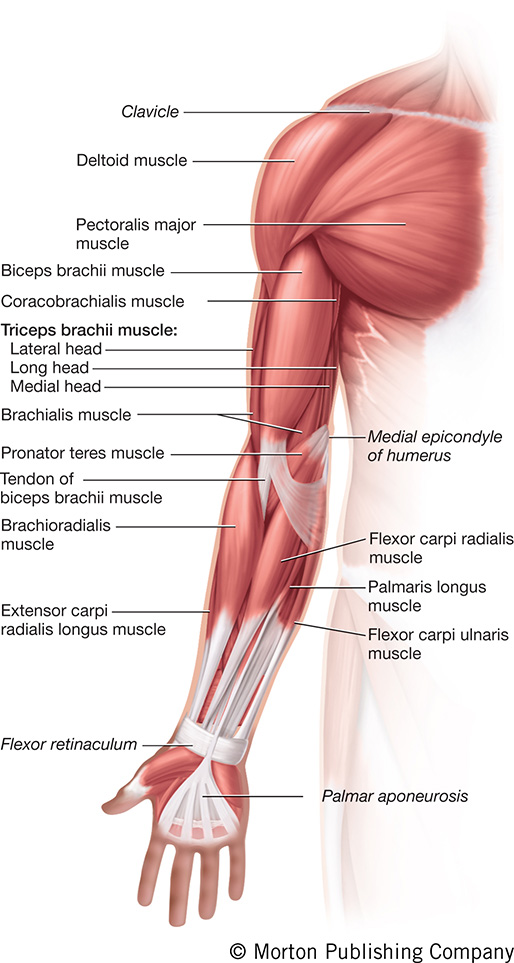 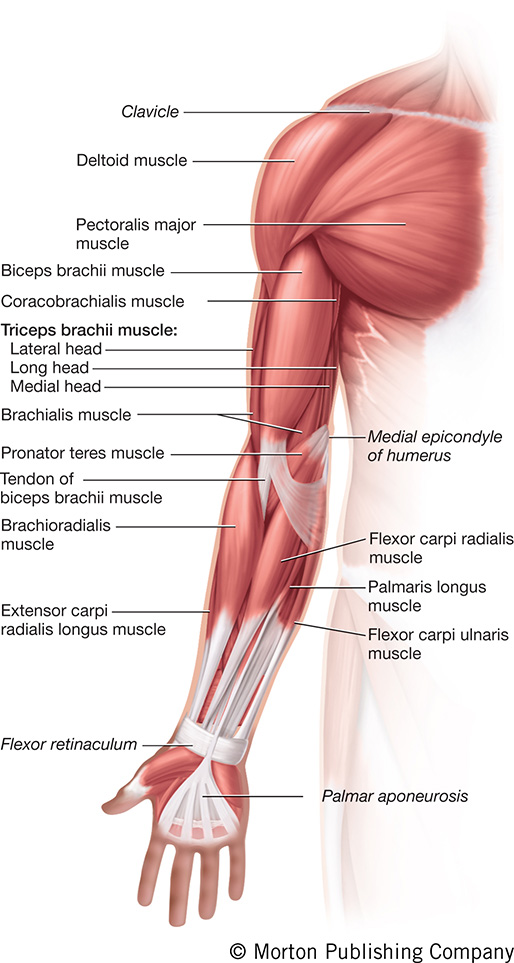 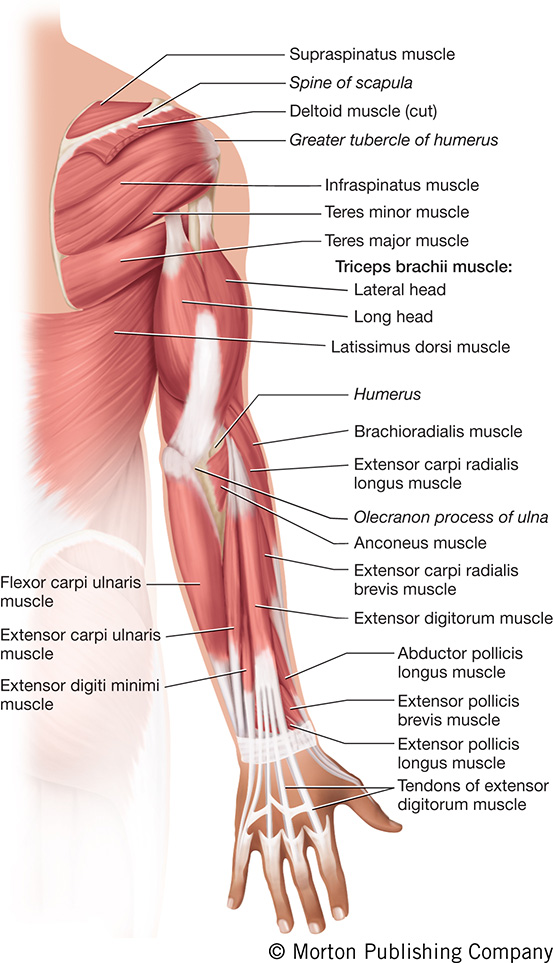 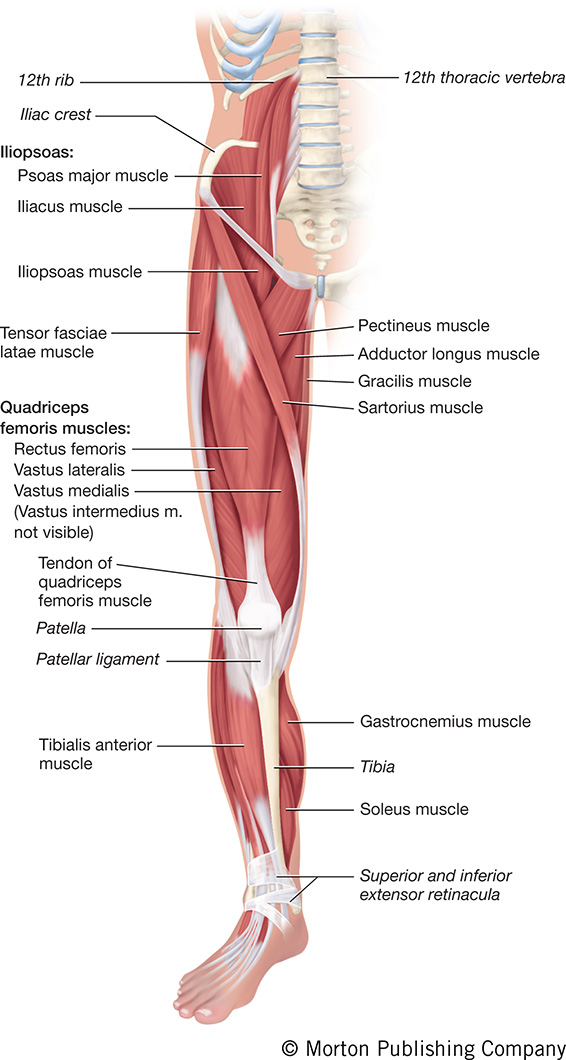 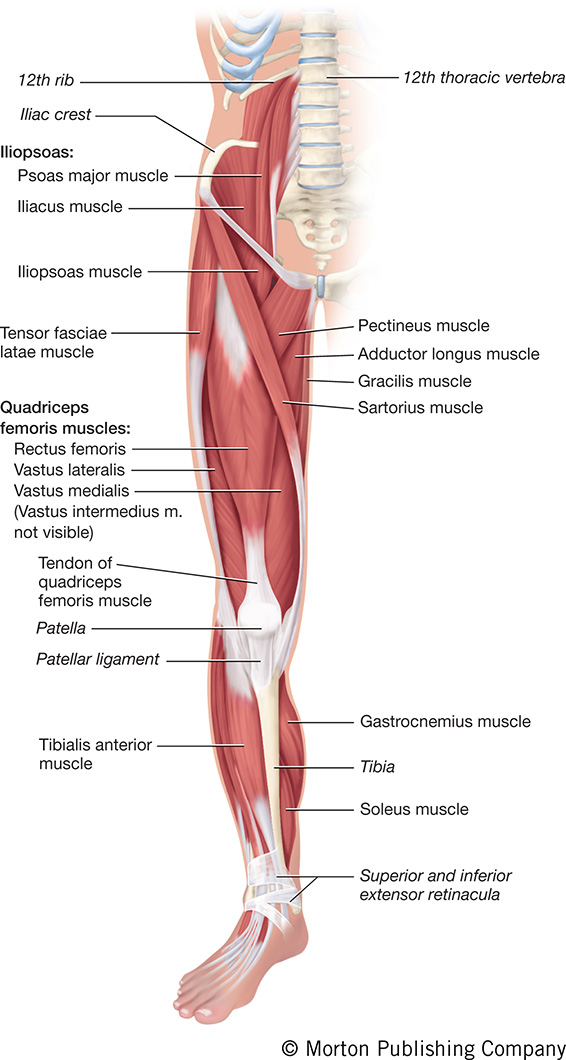 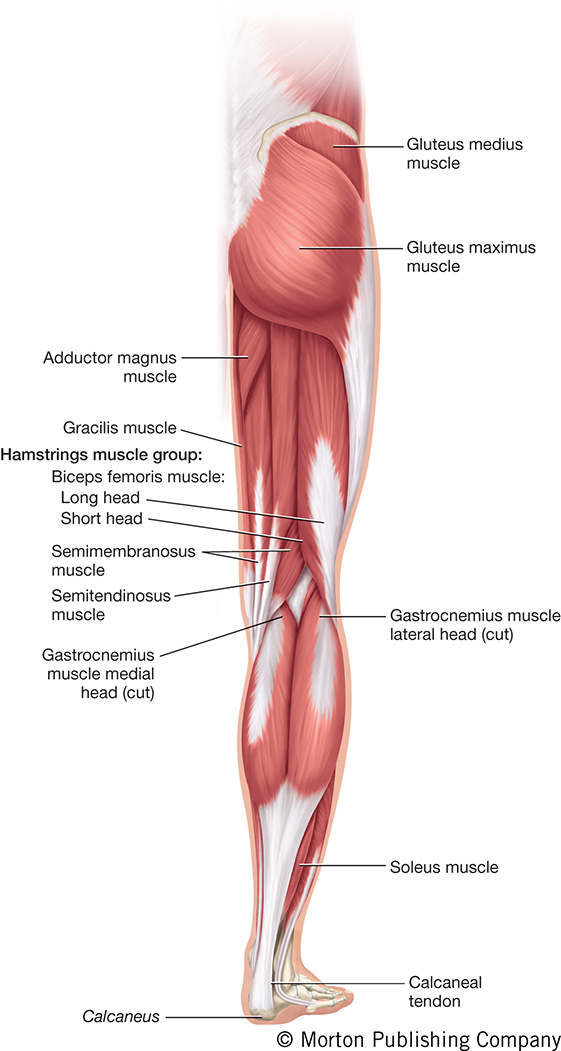 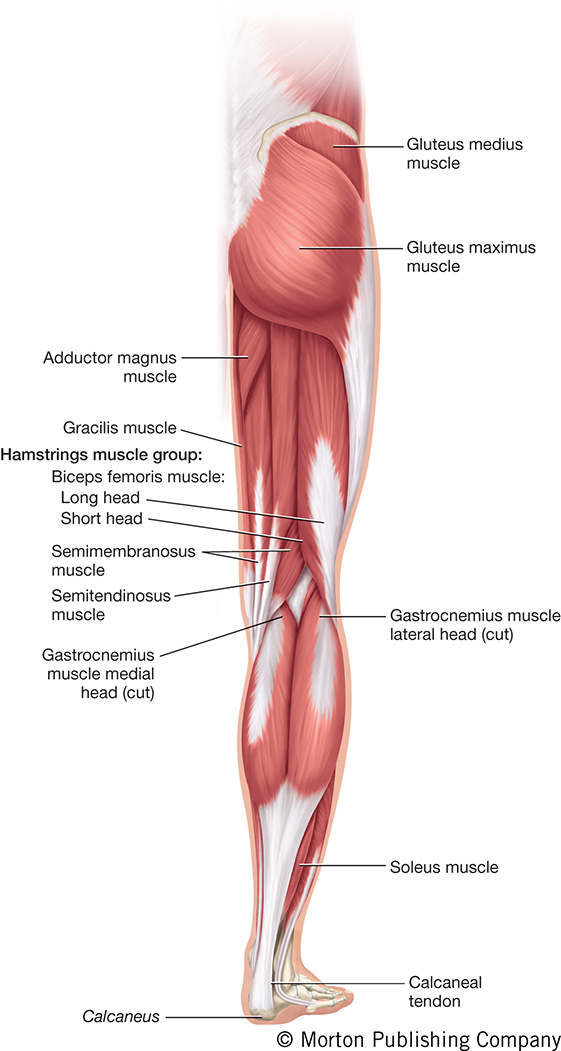 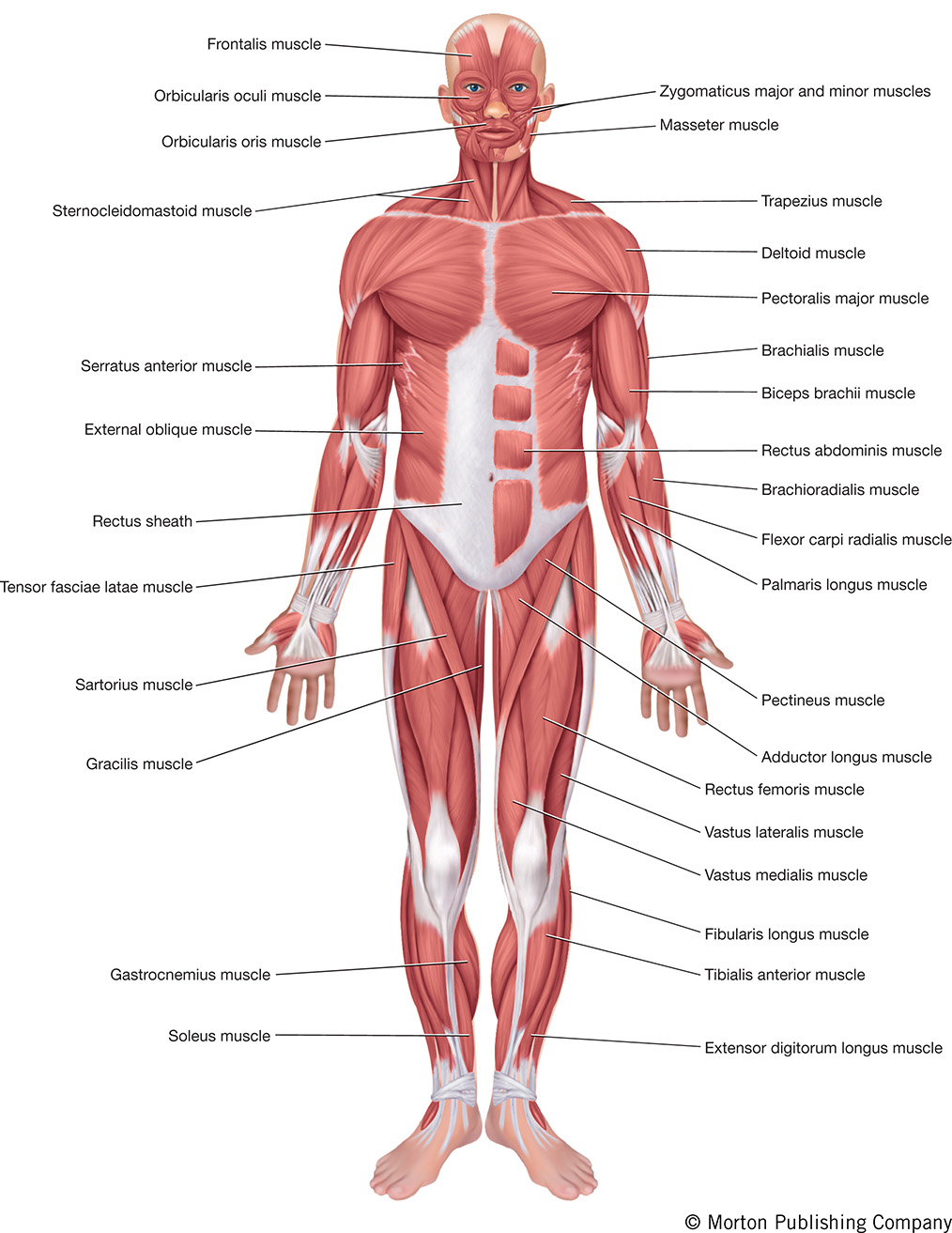 11863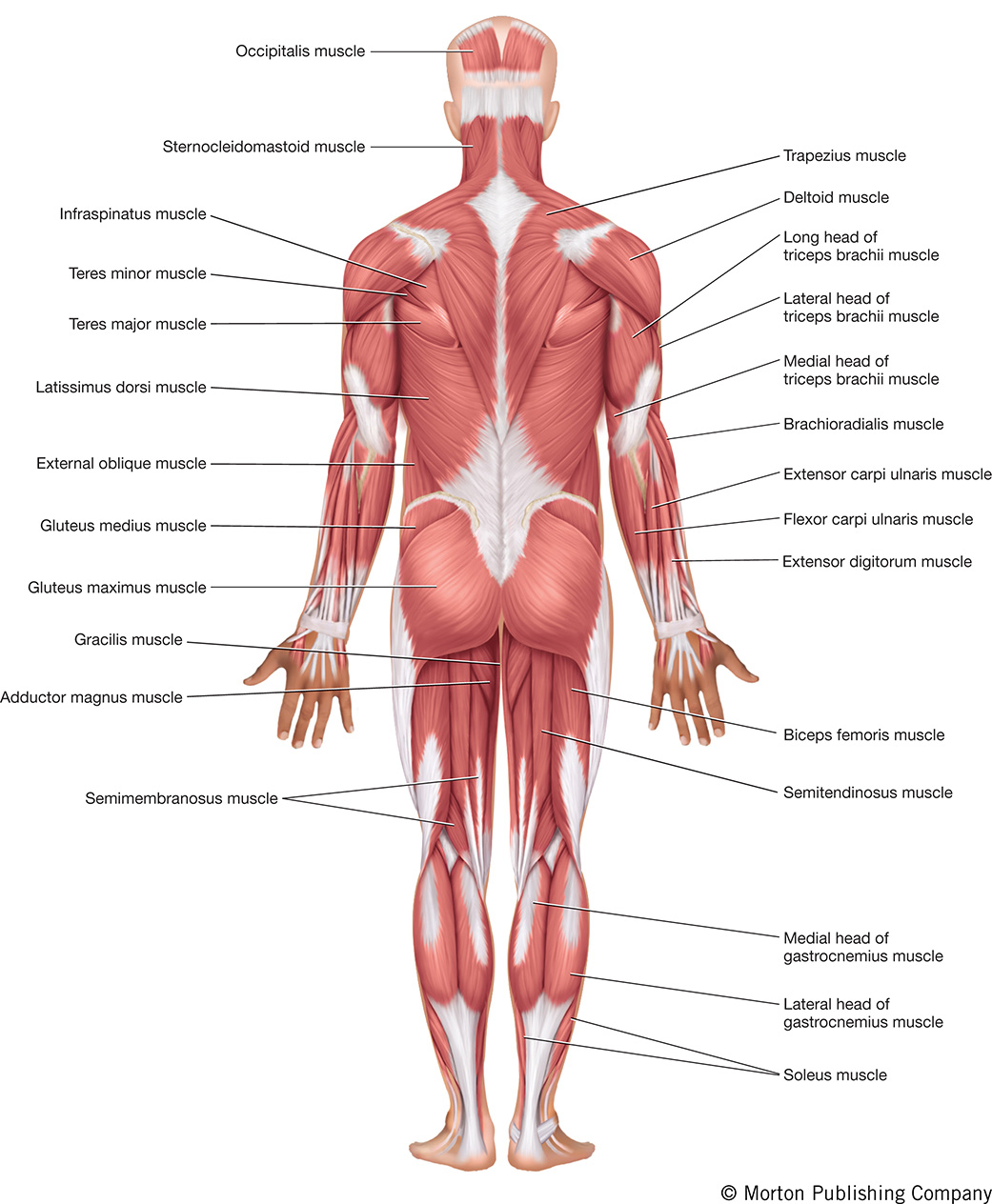 